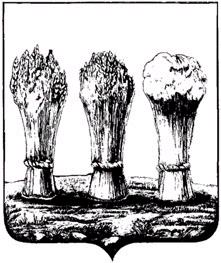 О внесении изменений в постановление администрации города Пензы от 29.09.2014 № 1131 «Об утверждении муниципальной программы города Пензы «Социальная поддержка и социальное обслуживание граждан
 в городе Пензе на 2015-2021 годы»  В соответствии с постановлением администрации города Пензы                      от 19.12.2013 № 1527 «Об утверждении порядка разработки, реализации и оценки эффективности муниципальных программ города Пензы» и руководствуясь ст. 33 Устава города Пензы,  Администрация города Пензы постановляет:Внести в приложение к постановлению администрации города Пензы от 29.09.2014 № 1131 «Об утверждении муниципальной программы города Пензы «Социальная поддержка и социальное обслуживание граждан в городе Пензе на 2015-2021 годы» (далее – Программа) следующие изменения:В паспорте Программы пункт «Объемы бюджетных ассигнований программы» изложить в следующей редакции: «»;1.2. В подразделе 10.1. «Подпрограмма 1 «Предоставление мер социальной поддержки отдельным категориям граждан» раздела 10 «Характеристика подпрограмм муниципальной программы» Программы (далее – подпрограмма 1):1.2.1. В паспорте подпрограммы 1 пункт «Объем и источники финансирования подпрограммы (по годам)» изложить в следующей редакции:«»;1.2.2. Пункт 10.1.6. «Объем финансовых ресурсов, необходимых для реализации подпрограммы 1» подпрограммы 1 изложить в следующей редакции:«10.1.6. Объем финансовых ресурсов, необходимых для реализации подпрограммы 1Общий объём финансирования подпрограммы – 11 161 220,82744 тыс. рублей, в том числе:- за счёт средств бюджета города Пензы – 119 651,459 тыс. рублей; - за счёт средств межбюджетных трансфертов из федерального бюджета          – 2 330 350,29405 тыс. рублей;- за счёт средств межбюджетных трансфертов из областного бюджета                 – 8 711 219,07439 тыс. рублей.»;1.3. В подразделе 10.2. «Подпрограмма 2 «Социальная поддержка граждан пожилого возраста и инвалидов, семей с детьми города Пензы» раздела 10 «Характеристика подпрограмм муниципальной программы» Программы (далее – подпрограмма 2):1.3.1. Пункт «Объем и источники финансирования подпрограммы (по годам)» паспорта подпрограммы 2  изложить в следующей редакции:«»;1.3.2. Пункт 10.2.6. «Объем финансовых ресурсов, необходимых для реализации подпрограммы 2» подпрограммы 2 изложить в следующей редакции:«10.2.6. Объем финансовых ресурсов, необходимых для реализации подпрограммы 2Общий объем финансирования составит 1 454 052,93366 тыс. рублей, в том числе:- за счет бюджета города Пензы – 69 475,33366 тыс. рублей;- за счет межбюджетных трансфертов из бюджета Пензенской области – 1 384 577,6 тыс. рублей.»;1.4. В подразделе 10.3. «Подпрограмма 3 «Социальная поддержка отдельных категорий граждан в жилищной сфере в городе Пензе» раздела 10 «Характеристика подпрограмм муниципальной программы» Программы                       (далее – подпрограмма 3): 1.4.1. Пункт «Объем и источники финансирования подпрограммы (по годам)» паспорта подпрограммы 3 изложить в следующей редакции:«»;1.4.2. Пункт 10.3.6. «Объем финансовых ресурсов, необходимых для реализации подпрограммы 3» подпрограммы 3 изложить в следующей редакции:«10.3.6. Объем финансовых ресурсов, необходимых для реализации подпрограммы 3Общий объем финансирования подпрограммы – 590 789,55816 тыс. рублей, в том числе: - за счет средств бюджета города Пензы – 105 879,83860 тыс. рублей;- за счет средств межбюджетных трансфертов из федерального бюджета                – 93 649,88408 тыс. рублей;- за счет средств межбюджетных трансфертов из бюджета Пензенской области – 391 259,83548 тыс. рублей.»;1.5. В подразделе 10.4. «Подпрограмма 4 «Обеспечение реализации на территории г. Пензы единой политики в сфере социальной поддержки населения» раздела 10 «Характеристика подпрограмм муниципальной программы» Программы (далее – подпрограмма 4):1.5.1. Пункт «Объем и источники финансирования подпрограммы (по годам)» паспорта подпрограммы 4 изложить в следующей редакции:«»;1.5.2. Пункт 10.4.6. «Объем финансовых ресурсов, необходимых для реализации подпрограммы 4» подпрограммы 4 изложить в следующей редакции:«10.4.6. Объем финансовых ресурсов, необходимых для реализации подпрограммы 4Общий объем финансирования подпрограммы в 2015-2021 годах составит 414 287,266 тыс. рублей, в том числе:- за счет средств бюджета города Пензы – 34 341,6 тыс. рублей;- за счёт средств межбюджетных трансфертов из федерального бюджета    – 6 836,396 тыс. рублей;- за счет межбюджетных трансфертов из бюджета Пензенской области           – 373 109,27 тыс. рублей.»;1.6. В подразделе 10.5. «Подпрограмма 5 «Организация обеспечения детским лечебным питанием и диетическими пищевыми продуктами» раздела 10 «Характеристика подпрограмм муниципальной программы» Программы (далее – подпрограмма 5):1.6.1. Пункт «Объем и источники финансирования подпрограммы (по годам)» паспорта подпрограммы 5 изложить в следующей редакции:«»;1.6.2. Пункт 10.5.6. «Объем финансовых ресурсов, необходимых для реализации подпрограммы 5» подпрограммы 5 изложить в следующей редакции:«10.5.6. Объем финансовых ресурсов, необходимых для реализации подпрограммы 5Общий объем финансирования подпрограммы в 2015-2021 годах составит 378 538,08783 тыс. рублей, в том числе:- за счет средств бюджета города Пензы – 377 412,24563 тыс. рублей;- за счет межбюджетных трансфертов из бюджета Пензенской области                – 1 125,8422 тыс. рублей.»;1.7. Приложение № 2 «Перечень мероприятий муниципальной программы города Пензы «Социальная поддержка и социальное обслуживание граждан в городе Пензе на 2015-2021 годы» к Программе изложить в новой редакции согласно приложению № 1 к настоящему постановлению;1.8. Приложение № 4 «Ресурсное обеспечение реализации муниципальной программы города Пензы «Социальная поддержка и социальное обслуживание граждан в городе Пензе на 2015-2021 годы» за счет всех источников финансирования» к Программе изложить в новой редакции согласно приложению № 2 к настоящему постановлению;1.9. Приложение № 12 «Прогноз сводных показателей муниципальных заданий на оказание муниципальных услуг (выполнение работ) муниципальными учреждениями, подведомственными Социальному управлению города Пензы, по муниципальной программе города Пензы «Социальная поддержка и социальное обслуживание граждан в городе Пензе на 2015-2021 годы» к Программе изложить в новой редакции согласно приложению № 3 к настоящему постановлению;1.10. Приложение № 18 «План реализации муниципальной программы города Пензы «Социальная поддержка и социальное обслуживание граждан в городе Пензе на 2015-2021 годы» на 2019 год» к Программе изложить в новой редакции согласно приложению № 4 к настоящему постановлению.2. Настоящее постановление действует в части, не противоречащей решению Пензенской городской Думы о бюджете города Пензы на очередной финансовый год и плановый период.3. Информационно-аналитическому отделу администрации города Пензы опубликовать настоящее постановление в муниципальной газете «Пенза» и разместить на официальном сайте администрации города Пензы в информационно-коммуникационной сети Интернет.4. Контроль за исполнением настоящего постановления возложить на заместителя главы администрации города по социальной политике и развитию местного самоуправления, начальника Социального управления города Пензы. Объемы бюджетных ассигнований программыОбщий объём финансирования муниципальной программы 13 998 888,67309 тыс. рублей, в том числе:2015 год – 1 596 422,66687 тыс. рублей;2016 год – 1 786 892,36245 тыс. рублей;2017 год – 1 851 825,54349 тыс. рублей;2018 год – 2 034 289,53756 тыс. рублей;2019 год – 2 158 282,94272 тыс. рублей;2020 год – 2 263 062,97 тыс. рублей;2021 год – 2 308 112,65 тыс. рублей;- за счёт    средств    бюджета    города   Пензы                 – 706 760,47689 тыс. рублей, в том числе: 2015 год – 96 742,816 тыс. рублей;2016 год – 96 192,492 тыс. рублей;2017 год – 103 747,8 тыс. рублей;2018 год – 99 938,36099 тыс. рублей;2019 год – 98 699,00790 тыс. рублей;2020 год – 104 719,3 тыс. рублей;2021 год – 106 720,7 тыс. рублей;- за счет средств межбюджетных трансфертов из федерального бюджета – 2 430 836,57413 тыс. руб., в том числе:2015 год – 68 112,88497 тыс. рублей;2016 год – 149 711,101 тыс. рублей;2017 год – 103 321,00223 тыс. рублей;2018 год – 240 753,51476 тыс. рублей;2019 год – 534 889,07117 тыс. рублей;2020 год – 653 438,9 тыс. рублей;2021 год – 680 610,1 тыс. рублей;- за счет средств межбюджетных трансфертов из бюджета Пензенской области – 10 861 291,62207 тыс. руб., в том числе:2015 год – 1 431 566,9659 тыс. рублей;2016 год – 1 540 988,76945 тыс. рублей;2017 год – 1 644 756,74126 тыс. рублей;2018 год – 1 693 597,66181 тыс. рублей;2019 год – 1 524 694,86365 тыс. рублей;2020 год – 1 504 904,77 тыс. рублей; 2021 год – 1 520 781,85 тыс. рублей.Объем и источники финансирования подпрограммы (по годам)Общий объём финансирования подпрограммы – 11 161 220,82744 тыс. рублей, в том числе:2015 год – 1 280 779,63597 тыс. рублей;2016 год – 1 450 875,45 тыс. рублей;2017 год – 1 438 027,29104 тыс. рублей;2018 год – 1 596 514,75412 тыс. рублей;2019 год – 1 720 446,77631 тыс. рублей;2020 год – 1 823 107,07 тыс. рублей;2021 год – 1 851 469,85 тыс. рублей;- за счёт средств бюджета города Пензы                          - 119 651,459 тыс. рублей, в том числе:2015 год – 14 939,0 тыс. рублей;2016 год – 15 502,3 тыс. рублей;2017 год – 17 000,1 тыс. рублей;2018 год – 18 214,559 тыс. рублей;2019 год – 18 948,9 тыс. рублей;2020 год – 17 383,3 тыс. рублей;2021 год – 17 663,3 тыс. рублей;- за счёт средств межбюджетных трансфертов из федерального бюджета – 2 330 350,29405 тыс. рублей, в том числе:2015 год – 52 847,73597 тыс. рублей;2016 год – 133 674,15 тыс. рублей;2017 год – 85 114,68299 тыс. рублей;2018 год – 229 406,96050 тыс. рублей;2019 год – 495 257,76459 тыс. рублей;2020 год – 653 438,9 тыс. рублей;2021 год – 680 610,1 тыс. рублей;- за счёт средств межбюджетных трансфертов из бюджета Пензенской области – 8 711 219,07439 тыс. рублей, в том числе:2015 год – 1 212 992,9 тыс. рублей;2016 год – 1 301 699,0 тыс. рублей;2017 год – 1 335 912,50805 тыс. рублей;2018 год – 1 348 893,23462 тыс. рублей;2019 год – 1 206 240,11172 тыс. рублей;2020 год – 1 152 284,87 тыс. рублей; 2021 год – 1 153 196,45 тыс. рублей.Объем и источники финансирования подпрограммы (по годам)Общий объем финансирования – 1 454 052,93366 тыс. рублей, в том числе:- 2015 год – 158 664,1 тыс. рублей;- 2016 год – 156 770,8 тыс. рублей;- 2017 год – 176 654,4 тыс. рублей;- 2018 год – 225 345,69466 тыс. рублей;- 2019 год – 233 589,239 тыс. рублей;- 2020 год – 245 044,1 тыс. рублей;- 2021 год – 257 984,6 тыс. рублей;- за счет бюджета города Пензы – 69 475,33366 тыс. рублей, в том числе:- 2015 год – 11 724,9 тыс. рублей;- 2016 год – 7 688,3 тыс. рублей;- 2017 год – 9 532,3 тыс. рублей;- 2018 год – 10 624,29466 тыс. рублей;- 2019 год – 10 690,539 тыс. рублей;- 2020 год – 9 590,3 тыс. рублей.- 2021 год – 9 624,7 тыс. рублей.- за счет межбюджетных трансфертов из бюджета Пензенской области –                   1 384 577,6 тыс. рублей, в том числе:- 2015 год – 146 939,2 тыс. рублей;- 2016 год – 149 082,5 тыс. рублей;- 2017 год – 167 122,1 тыс. рублей;- 2018 год – 214 721,4 тыс. рублей;- 2019 год – 222 898,7 тыс. рублей;- 2020 год – 235 453,8 тыс. рублей; - 2021 год – 248 359,9 тыс. рублей.Объем и источники финансирования подпрограммы (по годам)Общий объем финансирования подпрограммы – 590 789,55816 тыс. рублей, в том числе: 2015 год – 52 113,2309 тыс. рублей;2016 год – 70 675,61245 тыс. рублей;2017 год – 124 288,78245 тыс. рублей;2018 год – 101 262,69315 тыс. рублей;2019 год – 91 089,23921 тыс. рублей;2020 год – 75 680,0 тыс. рублей;2021 год – 75 680,0 тыс. рублей;- за счет средств бюджета города Пензы – 105 879,83860 тыс. рублей, в том числе:2015 год – 15 690,016 тыс. рублей;2016 год – 15 011,992 тыс. рублей;2017 год – 14 962,2 тыс. рублей;2018 год – 14 910,03870 тыс. рублей;2019 год – 15 305,59190 тыс. рублей;2020 год – 15 000,0 тыс. рублей;2021 год – 15 000,0 тыс. рублей;- за счет средств межбюджетных трансфертов из федерального бюджета                       – 93 649,88408 тыс. рублей, в том числе:2015 год – 15 174,449 тыс. рублей;2016 год – 15 927,751 тыс. рублей;2017 год – 18 096,41924 тыс. рублей; 2018 год – 9 318,02726 тыс. рублей;2019 год – 35 133,23758 тыс. рублей; - за счет средств межбюджетных трансфертов из бюджета Пензенской области – 391 259,83548 тыс. рублей, в том числе:2015 год – 21 248,7659 тыс. рублей;2016 год – 39 735,86945 тыс. рублей;2017 год – 91 230,16321 тыс. рублей;2018 год – 77 034,62719 тыс. рублей;2019 год – 40 650,40973 тыс. рублей;2020 год – 60 680,0 тыс. рублей;2021 год – 60 680,0 тыс. рублей.Объем и источники финансирования подпрограммы (по годам)Общий объём финансирования подпрограммы составляет 414 287,266 тыс. рублей, в том числе:2015 год – 55 207,9 тыс. рублей;2016 год – 54 918,0 тыс. рублей;2017 год – 56 508,97 тыс. рублей;2018 год – 58 922,327 тыс. рублей;2019 год – 64 563,969 тыс. рублей;2020 год – 60 984,1 тыс. рублей;2021 год – 63 182,0 тыс. рублей.- за счет средств бюджета города Пензы -                                 34 341,6 тыс. рублей, в том числе:2015 год – 4 731,1 тыс. рублей;2016 год – 4 337,4 тыс. рублей;2017 год – 5 907,1 тыс. рублей;2018 год – 4 506,9 тыс. рублей;2019 год – 5 724,6 тыс. рублей;2020 год – 4 498,0 тыс. рублей;2021 год – 4 636,5 тыс. рублей.- за счёт средств межбюджетных трансфертов из федерального бюджета                     – 6 836,396 тыс. рублей, в том числе:- 2015 год – 90,7 тыс. рублей;- 2016 год – 109,2 тыс. рублей;- 2017 год – 109,9 тыс. рублей;- 2018 год – 2 028,527 тыс. рублей;- 2019 год – 4 498,069 тыс. рублей.- за счет межбюджетных трансфертов из бюджета Пензенской области                                       – 373 109,27 тыс. рублей, в том числе:2015 год – 50 386,1 тыс. рублей;2016 год – 50 471,4 тыс. рублей;2017 год – 50 491,97 тыс. рублей;2018 год – 52 386,9 тыс. рублей;2019 год – 54 341,3 тыс. рублей;2020 год – 56 486,1 тыс. рублей. 2021 год – 58 545,5 тыс. рублей.Объем и источники финансирования подпрограммы (по годам)Общий объём финансирования подпрограммы составляет 378 538,08783 тыс. рублей, в том числе: 2015 год – 49 657,8 тыс. рублей;2016 год – 53 652,5 тыс. рублей;2017 год – 56 346,1 тыс. рублей;2018 год – 52 244,06863 тыс. рублей;2019 год – 48 593,7192 тыс. рублей;2020 год – 58 247,7 тыс. рублей;2021 год – 59 796,2 тыс. рублей;- за счет средств бюджета города Пензы                        – 377 412,24563 тыс. рублей, в том числе:2015 год – 49 657,8 тыс. рублей;2016 год – 53 652,5 тыс. рублей;2017 год – 56 346,1 тыс. рублей;2018 год – 51 682,56863 тыс. рублей;2019 год – 48 029,377 тыс. рублей;2020 год – 58 247,7 тыс. рублей;2021 год – 59 796,2 тыс. рублей;- за счет межбюджетных трансфертов из бюджета Пензенской области – 1 125,8422 тыс. рублей, в том числе:2018 год – 561,5 тыс. рублей;2019 год – 564,3422 тыс. руб.Глава администрации городаА.В. Лузгин 